WCPSS School to Career Internship ProgramELECTRONIC SUMMARY (EXIT PROJECT & FINAL EXAM)As part of the final exit project, student interns must put together an electronic summary of their experience.  Students can use PowerPoint, Prezi, Animoto or some type of video presentation.  Parents, teachers and internship supervisors are welcome to attend the presentation.  The Presentation must include the following:Picture of student on the job and student’s namePicture of facility and the name of the organizationDescription of the organization and what the organization doesWhat you gained from this experience Picture of supervisor and/or others who were influential in the experienceList of duties, responsibilities, and specific skills required which could be organized as “As a day in the life of …at work”Relationship of internship experience to student’s classes at school (in other words, what did the student discover while working that relates to what he/she learned from classes-technical or soft skills)Include examples of workHow the internship affects future plans after high schoolMinimum of 7 slidesOther suggested topics can include:Include examples of your experience such as:What was the best thing that happened to you during the internship?What did you find to be challenging?What influence, if any did your supervisor or co-workers have on your plans for the future?Summarize overall experience Be creative 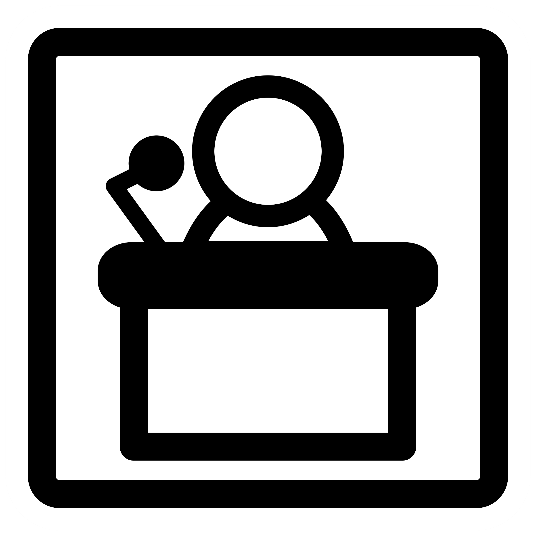 Internship RUBRICName 							___________Presentation Date 				Final Exit Project Requirements Each student must complete a final exit portfolio and presentation in lieu of a final exam.   The portfolio and presentation will include:GRADING RUBRICRequirementsPoints EarnedCommentsPaperwork  (internship application, learning objectives, code of conduct, internship agreement, time sheet, student evaluation, copies of thank you notes) – 10 pointsHonors Enhancement Lessons (2) – 25 pointsPortfolio & Electronic Presentation – 35 pointsPortfolio: (Include the following)3-ring Binder Cover PageSigned Internship AgreementSigned Code of ConductInternship ScheduleLearning ObjectivesMonthly Reflections/Journal/BlogMinimum of 5 Pictures (picture of student on the job, picture of the facility) – 3 ptsStudent Evaluation – 3 ptsCopy of Thank You Notes – 5  ptsDocumentation of 135 Hours (time sheets)Electronic Presentation: Picture of student on the job and student’s name – 2 ptsPicture of facility and the name of the organization – 2 ptsWhat the company does – 2 ptsPicture of supervisor and/or others who were influential in the experience – 1 ptExperience gained through internship – 5 ptsList of duties, responsibilities, and specific skills required which could be organized as “As a day in the life of …at work” – 5 ptsRelationship of internship experience to student’s classes at school (in other words, what did the student discover while working that relates to what he/she learned from classes-technical or soft skills) – 2 ptsInclude examples of work – 3 ptsHow the internship affects future plans – 2 ptsMinimum of 7 slidesSupervisor’s Evaluation – 30 pointsTOTAL POINTS: